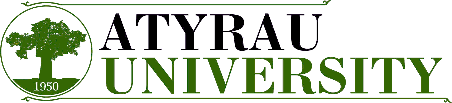 «ХДосмұхамедов атындағы Атырау университеті» КеАҚ«Бекітемін»Басқарма Төрағасы-ректор___________ С.Н. Идрисов «___»______________ 2021ж.«Білім беру процесіндегі ақпараттық-коммуникациялық технологиялар»тақырыбындағыӘДІСТЕМЕЛІК ДЕКАДАНЫҢ БАҒДАРЛАМАСЫАтырау - 2021«Білім беру процесіндегі ақпараттық-коммуникациялық технологиялар» атты әдістемелік декаданың бағдарламасы (11-15 қаңтар 2021ж.)Әдістемелік декаданың мақсаты - профессор-оқытушылар құрамының кәсіби құзыреттілігін және заманауи педагогикалық білім беруді цифрландыру, «цифрлық алшақтық» жағдайында педагог кадрлардың біліктілігін арттыру және қайта даярлау, болашақ мұғалімді даярлаудағы цифрлық технологиялар және т.б. арттыру.Әдістемелік декаданың негізгі міндеттері:- пәнаралық тәсіл арқылы АКТ құзыреттілігін дамытуды, факультеттерде кадрлар даярлау ерекшелігін ескере отырып, педагогикалық тәжірибені жинақтау және оқыту әдістемесін жетілдіру мақсатында оны жас оқытушылар арасында тарату;- оқытудың инновациялық әдістерін іздеу және оларды оқу процесінде қолдану;- студенттерге бағытталған білім беру тұжырымдамасында жаңа көзқарастарды қалыптастыру;- оқыту әдістемесі мәселелері бойынша ғылыми зерттеулердің бағыттарын айқындау.Мақсатты аудитория - декандар, кафедра меңгерушілер, департамент директорлар, бөлім басшылары, ПОҚ.Факультет күндеріӘдістемелік декада аясында оқыту семинарлары төмендегідей ұйымдастырылады:1.  «ИКТ в деятельности преподавателя» атты оқыту семинары  (өткізу мерзімі: 11-14 қаңтар 2021 ж.). Семинар тыңдаушыларына сертификат беріледі.Жауаптылар: «Информатика» кафедрасы (кафедра меңгерушісі  А.Ж. Майлыбаева, тел. 870789330801), «Бағдарламалық инженерия» кафедрасы (кафедра меңгерушісі Л.Т. Курмангазиева, тел. 87014501714).2. «Инклюзивті білім беруде балаларды оқыту мен әлеуметтендіру мәселелері» атты оқыту семинары (өткізу мерзімі: 12-14 қаңтар 2021 ж.). Семинар тыңдаушыларына сертификат беріледі.Жауапты: «Психология және арнайы білім беру» кафедрасы (кафедра меңгерушісі Г.К. Шугаева, тел. 87014043178).Өткізу күніФакультеттерЖауаптылар11.01.21Әдістемелік декаданың ашылуыЧукуров А.Е.Сулейменова Ж.У.11.01.21Физики, математика және ақпараттық технологиялар факультетіАдиева А.Ж.12.01.21Көптілді білім беру факультетіСултангубиева А.А.12.01.21Өнер және гуманитарлық ғылымдар факультетіАймуратов С.13.01.21Жаратылыстану және ауылшаруашылық ғылымдары факультетіКабиев Е.С.14.01.21Экономика жәнее құқық факультетіАдиетова Э.М.15.01.21Инноваялық білім беру факультетіМухамбетжанова А.У.15.01.21Әдістемелік декаданың жабылуыУтепкалиева К.М.УақытыІс-шараның атауыӨткізу формасы, жауапты тұлғаӨтетін орныМақсатты аудитория11 қаңтар 2021 жыл, дүйсенбі11 қаңтар 2021 жыл, дүйсенбі11 қаңтар 2021 жыл, дүйсенбі11 қаңтар 2021 жыл, дүйсенбі11 қаңтар 2021 жыл, дүйсенбі10.0010.15-10.3010.30-10.4510.45-11.0011.00-11.3011.30-12.0012.00-12.30Әдістемелік декаданың ашылуы Модератор: К.М. Утепкалиева - академиялық мәселелер жөніндегі проректоры1. Басқарма Төрағасы-ректордың құттықтау сөзі - С.Н. Идрисов 2. К.М. Утепкалиева, академиялық мәселелер жөніндегі проректоры,«Білім беру үдерісін трансформациялау жағдайында университеттің даму болашағы».3. Ж.Т. Кайшигулова -«Жоғары білім беру ұйымдары қызметінің қолданыстағы нормативтік-құқықтық актілеріне енгізілген өзгерістерге шолу». 4. А.Ж.Майлыбаева -«Современные информационно-коммуникационные технологии в образовании. ИКТ в деятельности преподавателя».5. Мухамбетова М.Ж. -«Оқу үдерісінде бұлттық ресурстарды қолдану жолдары»6. Қумаргалиева А.И.-«Электронды оқу – әдістемелік құралды жасақтауда Google Sites платформасының тиімділігі»Талқылау Онлайн жиналысИдентификатор ZOOM5947293466, пароль 12345Декандар, кафедра меңгерушілер, ПОҚ15.00Физика, математика және ақпараттық технологиялар факультетіМодератор: А.Ж. Адиева – факультет деканы«Білім берудегі ақпараттық технологияларды қолданудың өзекті мәселелері»ТалқылауСеминарОнлайн, Идентификатор ZOOM 5947293466, пароль 12345Декандар, кафедра          меңгерушілер, ПОҚ12 қаңтар 2021 жыл, сейсенбі12 қаңтар 2021 жыл, сейсенбі12 қаңтар 2021 жыл, сейсенбі12 қаңтар 2021 жыл, сейсенбі12 қаңтар 2021 жыл, сейсенбі10.0010.15-10.3010.30-10-4510.45-11.0011.15-11.3011.30-11.4511.45Көптілді білім беру факультеті: Ақпараттық білім беру кеңістігіндегі тіл мен әдебиеті, әдістеме, ізденістер, нәтижеМодератор: А.А. Султангубиева –  факультет деканы1. Ж.М. Крыкбаева - «Тілдерді халықаралық тәжірибе негізінде оқыту стратегиясы».2. К.Т. Байниева -«Онлайн внеклассные мероприятие по языку: поиск форм проведения»3. У.З.Джумагалиева - «Тіл орталықтарының жұмысы»4. Н.Б.Абдрахманова -   «Useful techniques in teaching English»5. Мустафина Г.Е., Маратова А.М. – «Работа в СAT Smart CAT»ТалқылауПрактика-лық алаңОнлайн, Идентификатор ZOOM5947293466, пароль 12345кафедра меңгерушілер, ПОҚ11.00Е.Ж. Избасаров -«Создание тестовых заданий в ІspringQuizMaker».Оқыту семинарыкафедра меңгерушілер, ПОҚ15.0015.10-15.2515.25-15.4015.40-15.5515.55-16.1016.10Өнер және гуманитарлық ғылымдар факультетіМодератор: Аймуратов С. – факультет деканы«Онлайн жағдайында гуманитарлық шығармашылық пәндерге заманауи технологияларын оқыту технологияларын пайдалану: ізденіс, шығармашылық, тәжірибе». 1. Г.Б. Джаксиева -«Патриотическое воспитание студентов в рамках пандемии».2. Г. Нурсултанова -«Қашықтықтан оқытудың ерекшеліктері мен түрлері».3. Ш.Н. Нагимов -«Кафедра оқытушыларының онлайн форматта ашық сабақтарын өткізу тәжірибелері»4. Ө.К.Бекежан -«Әлеуметтік-гуманитарлық пәндерді қашықтықтан оқытудың ерекшеліктері»ТалқылауДөңгелек үстелОнлайн, Идентификатор ZOOM 5947293466, пароль 12345кафедра меңгерушілер, ПОҚ13 қаңтар 2021 жыл, сәрсенбі13 қаңтар 2021 жыл, сәрсенбі13 қаңтар 2021 жыл, сәрсенбі13 қаңтар 2021 жыл, сәрсенбі13 қаңтар 2021 жыл, сәрсенбі10.0010.10-10.3010.30-10.5010.50-11.1011.10-11.30Жаратылыстану және ауылшаруашылық ғылымдары факультетіМодератор: Кабиев Е.С. – факультет деканы1. М.И. Бержанова, М.К. Махамбет -«Биология пәні мұғалімін дайындауда шетел тілін үйретудің әдістемелік негіздері»2. М.С.Есенаманова -«Возможности использования МООК в учебном процессе высшего образования»3. А.З. Жумагазиев, Т. Жалелова -«Қазіргі таңдағы орта мектептегі география пәні мұғалімдерінің құзыреттілігі» .4. З.Ш. Акмырза, Т. Султангереева –«Қашықтықтан оқу жағдайында сабақта қолданылатын әдістер мен платформалар»семинарОнлайн, Идентификатор ZOOM 5947293466, пароль 12345кафедра меңгерушілері, ПОҚ10.00-16.00«Бейнелеу өнері және дизайн» кафедрасының ұйымдастыруымен «Сұлулық әлемді құтқарады» атты шығармашылық көркем жұмысыКөрме3 оқу корпусы университет қызметкерлері және ПОҚ11.30Н.Б. Байтемирова -«Camtasia Studio ортасында видео құру»Оқыту семинарыОнлайн, Идентификатор ZOOM 5947293466, пароль 12345кафедра меңгерушілері, ПОҚ11.00Көптілді білім беру факультеті«Аударма ісі» кафедрасы -«Трудности и преимущества онлайн обучения языкам»ПікірталасОнлайн, Идентификатор ZOOM ___________кафедраның ПОҚ құрамы11.00Өнер және гуманитарлық ғылымдар факультетіГ.Б. Каленова -«Қазақстанның қазіргі заман тарихы және Мәңгілік Ел пәндерін лектік топтарда онлайн оқыту мәселелері»;Р.Б. Ертелеева - «Преподавание модуля социально – политических знании в условиях онлайн обучения»Семинар Онлайн, Идентификатор ZOOM ___________кафедраның ПОҚ құрамы14.30Модератор: Г.К. Шамбилова – директор департамента стратегического, инновационного и международного развития,«Стратегия развития Атырауского университета им.Х.Досмухамедова на 2020-2025 гг.»Оқыту сессиясыОнлайн, Идентификатор ZOOM 5947293466, пароль 12345Декандар, кафедра меңгерушілері, ПОҚ14 қаңтар 2021 жыл, бейсенбі14 қаңтар 2021 жыл, бейсенбі14 қаңтар 2021 жыл, бейсенбі14 қаңтар 2021 жыл, бейсенбі14 қаңтар 2021 жыл, бейсенбі10.0010.00-10.1510.15-10.3010.30-10.4510.45-11.00Экономика және құқық факультетіМодератор: Адиетова Э.М. – факультет деканы1. Р.К. Сабирова - «Экономика бағытында білім саласын цифрландыру әдістерінің қолданылуы»2. Р.С. Уталиева -«Дистанционное обучение в университетах – это не только проблемы, но и новые возможности»3. У.Х. Идресова -«Қашықтықтан оқыту бағдарламаларын практикалық сабақтарды өткізуде пайдаланудың тиімділігі»4. М.С.Дарискалиева - «Қашықтықтан оқытуда кейс-тапсырмаларын қолдану ерекшеліктері»ТалқылаусеминарОнлайн, Идентификатор ZOOM 5947293466, пароль 12345кафедра меңгерушілері, ПОҚ11.00А.Мукашова - «Как получить авторское свидетельство»Оқыту семинарыОнлайн, Идентификатор ZOOM 5947293466, пароль 12345кафедра меңгерушілері, ПОҚ14.30А.Е. Чукуров, З.Г.Султанова, Ж.У. Сулейменова «Педагогикалық кадрларды қайта даярлау/Переподготовка педагогических кадров»Пікірталас және  бағдарламаларды бекітуОнлайн, Идентификатор ZOOM 5947293466, пароль 12345декандар, кафедра меңгерушілері, ООПАКиРОП14.00Көптілді білім беру факультеті«Қазақ тілі жәнен әдебиеті» кафедрасы -«Педагогикалық практика кәсіби қызметінің бастауы»дискуссияИдентификатор ZOOM ______________________Кафедраның ПОҚ құрамы14.00Өнер және гуманитарлық ғылымдар факультеті  1. К.Абилтаева -«Онлайн оқыту кезіндегі шығармашылық пәндердің ерекшеліктері мен тиімділігі»2. С.Ж. Сапанов -«Мемлекет Басшысы Қасым-Жомарт Кемелұлы Тоқаевтың «Тәуелсіздік бәрінен қымбат» атты мақаласының тарих курстарын оқытудағы теориялық маңызы»семинарИдентификатор ZOOM ______________________Кафедраның ПОҚ құрамы15 қаңтар 2021 жыл, жұма15 қаңтар 2021 жыл, жұма15 қаңтар 2021 жыл, жұма15 қаңтар 2021 жыл, жұма15 қаңтар 2021 жыл, жұма9.309.30-9.459.45-10.0010.00-10.1510.15-10.3010.30-10.4510.45-11.0011.00-11.1511.15-11.3011.30-11.5011.50Инновациялық білім беру факультетіМодератор: Мұхамбетжанова А.У. –факультет деканы -«Мектепке дейінгі ұйымдағы заманауи технологиялар»1. Г.Т. Курмангазиева, А.Р. Сабиров, Г.Р. Омарова -«Новые подходы к обучению»2. У.Т. Туленова -«Мектепке дейінгі білім берудегі инновациялық технологиялар»3. О.Б. Конкаева - «ӨРЛЕУ» БАҰО» АҚ филиалы «Атырау облысы бойынша педагогикалық қызметкерлердің біліктілігін арттыру институты» кафедра оқытушысы, «Мектепке дейінгі ұйымдарда STEAM оқыту жүйесі»4. М.Е. Нигиметова - Атырау қаласының № 17 бөбекжай психологі,«Мектепке дейінгі ұйымдағы  психологтың  педагог мамандармен жүргізетін инновациялық  қызметі». 5. О.А. Абилова -«Балабақшаларда ТРИЗ (ӨТШТ) технологиясын  қолдану».6. Ж.Е. Утемисова -«М.Монтессори технологиясының тиімділігі».7. Н.Х. Абрекова – Атырау қаласының № 17 бөбекжай  музыканты,«Мектепке дейінгі музыкалық білім берудегі жаңа әдіс-тәсілдер».8. А. Нургалиева - Атырау қаласының № 55 бөбекжай  тәрбиешісі,«Қазіргі кездегі мектепке дейінгі білім беру ұйымдарында қолданылатын технологиялар».9. «Дене шынықтыру және бастапқы әскери дайындық» кафедрасы -«Пандемия жағдайында шығармашылық пәндерді қашықтықтан оқытуды ұйымдастыру».ТалқылаусеминарОнлайн, Идентификатор ZOOM 5947293466, пароль 12345кафедра меңгерушілері ПОҚ11.00Көптілді білім беру факультеті«Орыс филологиясы» - «Буктрейлер – современная форма продвижение книги в видеоформате»семинарИдентификатор ZOOM ______________________Кафедра ПОҚ құрамы11.00Өнер және гуманитарлық ғылымдар факультеті1. Ж.К. Жумабаева -«Жалпы тарих курстарын оқыту әдістері»2. М.Утепкалиева -«Кафедраның орта оқу орындарындағы филиалдарының білім беру іс-тәжірибелері»пікірталасИдентификатор ZOOM ______________________Кафедра ПОҚ құрамы15.00Әдістемелік декаданың жабылуыМодератор: К.М. Утепкалиева, академиялық мәселелер жөніндегі проректоры1. Ж.У. Сулейменова Әдістемелік декаданы қорытындылауЖиналыс Онлайн, Идентификатор ZOOM 5947293466, пароль 12345Декандары, кафедра меңгерушілері, ПОҚУақытыАтауыҰйымдастырушыӨткізу күніҚатысушылар16.00Құрылымдық бөлімшелердің басшыларына арналған оқыту семинарыА.М. Канагатова 11-15 қаңтар 2021 ж.Декандар, кафедра меңгерушілер, ООПАКиРОП, ОМК11.00Обучающий семинар «ИКТ в деятельности преподавателя»«Информатика», және «Бағдарламалық инженерия» кафедралары11-14 қаңтар, онлайнКафедра меңгерушілер, ПОҚ10.00 «Инклюзивті білім беруде балаларды оқыту мен әлеуметтендіру мәселелері» атты оқыту семинары «Психология арнайы білім беру кафедрасы»12-14 қаңтар, онлайнКафедраның ПОҚ құрамы№Тақырыптардың атауыбаяндамашыӨткізу уақыты1Оқу үдерісінде бұлттық ресурстарды қолдану жолдары М.Ж. Мухамбетова доктор Ph11.01.21ж., 11.002Электронды оқу – әдістемелік құралды жасақтаудаGoogle Sites платформасының тиімділігіА.И. Кумаргалиева оқытушы, магистр11.01.21ж., 11.303Создание тестовых заданий в ІspringQuizMakerЕ.Ж. Избасаров аға оқытушы, магистр12.01.21ж., 11.004Camtasia Studio ортасында видео құруБайтемирова Н.Б. аға оқытушы, магистр13.01.21ж., 11.30 5Как получить авторское свидетельствоМукашова А. аға оқытушы, магистр14.01.21ж., 11.00№Тақырыптардың атауыбаяндамашыӨткізу уақыты1Инклюзивті білім берудің жалпы мәселелеріА.Е. Каженбаева 12.01.21ж., 11.002Ерекше білім беруге қажеттілігі бар балаларды педагогикалық қолдауЖ.С. Бекжанова 12.01.21ж., 11.303Выполнение практических кейсов12.01.21ж.4Инклюзивті білім берудің жалпы мәселелеріА.Е. Каженбаева 13.01.21ж., 11.005Ерекше балалармен қарым-қатынас мәдениеттілігін қалыптастырудың психологиялық аспектілеріЖ.Н. Сабирова 13.01.21ж., 11.306Выполнение практических кейсов13.01.21ж.7Практическая работаА.Е. Каженбаева, Ж.С. Бекжанова 14.01.21ж.